Dear Parents / Carers,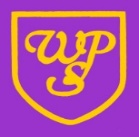 End of Term!It has been a busy half term where we have been working really hard! Our curriculum in February and March will be based around the text ‘The Breadwinner.  In English, we will be focusing a lot of our reading and writing around the novel.  During maths lessons, we are focusing on measures, statistics, ratio/ proportion and algebra. Our Prime Learning Challenge for next half term will be ’ What is the impact of the Early Islamic Civilisation on today?’ This will be a History led theme. In Science, we are looking at Animals including humans, while in Computing we will be learning all about blogging. Through art we will be creating wire sculptures. PE daysPlease find the P.E dates for your child’s class below: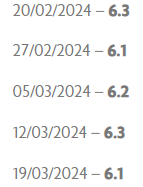 A polite reminder to please ensure that your child comes to school in their PE kit on their designated day.Children can wear their Wibsey jumper, a white T- shirt, black shorts and trainers. If the weather is cold the children can wear dark, plain jogging bottoms (not leggings) as PE will most likely take place outside. Please note that ear rings should not be worn for PE and should be removed for the day prior to leaving home or tape applied. Long hair should be tied back.To be clear, it is ok to wear PE kit to school on PE days so no changing takes place.  Reading and SpellingYour child will be given a reading book and a reading journal to bring home and read (for at least 15 minutes every day). They will need to keep their reading journal and book in their book bags to bring to school every day. As book bags will be kept in the classroom, children cannot use large bags or rucksacks. Spellings are sent home weekly for your child to practise and learn.Water Bottles and Lunch BoxesChildren need to bring in a named water bottle into school every day. If they are not having a school lunch and are bringing their own in from home, we encourage this to be in a disposable bag or a small lunch box which can be wiped down easily. Water bottles and lunch will be kept in the classroom under their chairs. HomeworkChildren should be completing the homework tasks set from the CGP books which is set on Wednesday and is expected in on Tuesday. This is an opportunity for children to practise what they have learned in class and shows the teachers what we need to be working on to make sure that they are SATs ready. Thank you for your continued support.Year 6 staff.